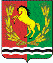 Р А С П О Р Я Ж  Е Н И ЕГЛАВЫ  МУНИЦИПАЛЬНОГО ОБРАЗОВАНИЯЧКАЛОВСКИЙ СЕЛЬСОВЕТАСЕКЕЕВСКОГО  РАЙОНА  ОРЕНБУРГСКОЙ  ОБЛАСТИ    16.01.2020                                       п. Чкаловский                                     № 21-рО назначении пользователей государственной интегрированной информационной системы управления общественными финансами «Электронный бюджет»	В целях работы в  государственной интегрированной информационной системе управления общественными финансами «Электронный бюджет»:          1.Назначить администратором информационной безопасности  автоматизированного рабочего места пользователя системы «Электронный бюджет» (далее –АРМ «Электронный бюджет»):         - Косынко Эдуарда Николаевича - главу администрации Чкаловского сельсовета возложить на него ответственность за обеспечение и контроль мероприятий по защите информации, выполнение «Требований по обеспечению информационной безопасности автоматизированного рабочего места пользователя системы «Электронный бюджет».        2. Назначить ответственного за техническое обеспечение работы с компонентами системы «Электронный бюджет» и подключение пользователей:      -  Косынко Эдуарда Николаевича - главу администрации Чкаловского сельсоветавозложить на него ответственность за организацию бесперебойной работы программно-технических средств АРМ «Электронный бюджет», выполнение «Требований к автоматизированному рабочему месту пользователя системы «Электронный бюджет».      3. Предоставить право на эксплуатацию средств криптографической защиты информации и назначить пользователями АРМ «Электронный бюджет» с правом простановки электронной подписи следующих работников:       - Косынко Эдуарда Николаевича - главу администрации Чкаловского сельсовета      4. Возложить на указанное выше лицо персональную ответственность за: - Безопасность ключевой информации, обеспечение ее сохранности, неразглашения и нераспространения;- соответствие передаваемых электронных документов, оригиналам (на бумажных носителях и/или в электронном виде).      5. Распоряжение  главы администрации муниципального образования Чкаловский сельсовет № 01-р  от  09.01.2019 года «О назначении пользователей государственной интегрированной информационной системы управления общественными финансами «Электронный бюджет» считать утратившим силу.     6. Контроль за исполнением настоящего распоряжения оставляю за собой.     7. Распоряжение  вступает в силу со дня  его подписания.Глава муниципального образования                                              Э.Н. КосынкоРазослано: в дело, прокурору района, администрацию района